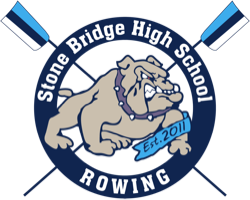 SBRC Parent Meeting AgendaFebruary 18, 2021Committee updatesRegistrationRegistration is open! It’s all online this year @ https://stonebridgerowingclub.org/join/. E-mail will go out tonight; registration deadline is April 9thParents – make sure your athlete is registered on https://sbhs-ar.rschooltoday.com/ and that you turn in a VHSL physical form dated May 1, 2020 or later (to the Athletic Department via the SBHS main office, NOT SBRC)Dues for the 2021 season remain the same as they were last year: $750 + $500 fundraising commitment (total = $1250) $150 registration fee is due April 16th, payment for the remainder of the $750 dues is due May 1stYou can write a check made out to SBRC or you can pay online via PayPalSibling discount$100 discount on dues for second athleteFamilies with more than 1 SBRC athlete only have a $750/family fundraising commitmentFundraisingDue date for fundraising contribution is May 15thSpirit Day/Night fundraisersUpcoming: Chipotle (2/22), Chin-Chin Café (3/1), Panera (3/22), Burger21 (4/7), McAlister’s Deli (4/19)Scrip cards – see https://stonebridgerowingclub.org/fundraising/ for informationSponsorships – see https://stonebridgerowingclub.org/sponsorship/ for informationErg-a-thon – scheduled for April 24th, location TBDTreasurers have the most recent information regarding how much money the athletes still oweErg rentalPlease return all Ergs to the Erg trailer in the SBHS back parking lot on February 27th between 10:00am and 11:00amErgs must be returned with new batteries and cleanedVirginia Scholastic Rowing Association (VASRA) highlightsNext meeting for VASRA reps is March 2ndVolunteer Coordinator meeting is March 7thVirginia High School League (VHSL) Spring SeasonApril 12 - June 26 (first VASRA regatta May 1st)Winter conditioning currently @ Tru=Strength: Thursdays at 7:15 pm and Saturdays at 11:15 am (through March 27th)Off-season coach-led training will begin as soon as the Athletic Department gives us permission (likely on Mondays)Tryouts begin April 12th – the roster will be available by Friday, April 16thUse Green Days the previous week to start working on equipment and site clean-upWe will use the Symptom Check feature in the TeamSnap mobile app for in-person trainingVirtual Interest Meetings February 22nd March 22ndsee https://stonebridgerowingclub.org/spring-2021-interesting-meeting/ for details for each meetingCoaches updateHead coach – Sean ThomasAssistant coaches – Jim Zeller, Erik Kittleson, Trevor Barry, Kate CopelandWe will most likely not be going to the Stotesbury Regatta or Nationals – no out-of-state tripsWe would like 6 additional freshman – 3 men, 3 women – so spread the wordEquipment - New 8-man boats will be delivered in MarchTreasurer report - available on TeamSnap - https://go.teamsnap.com/5918909/files/list/4165583 Site PrepMarch 6th – Dock installation at Algonkian ParkApril 5th – Algonkian Park after school site prep for athletesSign-up Genius will go out tonight (ALL athletes are expected to attend)Dock installation is on a Tru=Strength day so the make-up date is March 3rdSBRC 2020-2021 Board Members and Committee Chairs (still have a few openings)Board Members:Co-Presidents – Mary Elliott & Sandy Guilliano (stonebridgerowing@stonebrigerowingclub.org)Vice President – Erinn Mills (vp@stonebridgerowingclub.org)Secretary – Hope McMichael (secretary@stonebridgerowingclub.org)Treasurers – Laurie Guzman & Sara Kittleson (treasurer@stonebridgerowingclub.org)Committee chairs:Fundraising – Lynn Hall and Heidi Rizley (fundraising@stonebridgerowingclub.org)Communications – Aaron Hall (communications@stonebridgerowingclub.org)Volunteer Coordinator – Belva Billings (volunteer@stonebridgerowingclub.org)Travel Coordinator – Karen DilleySpirit Wear – Shannon MacCormack & Ann Marie Bethel (spiritwear@stonebridgerowingclub.org)VASRA Rep. – Dane DoddLOC – Jay HaskellRegistration – Laura Merrell (register@stonebridgerowingclub.org)Hospitality – Marcelo Silva (hospitality@stonebridgerowingclub.org)Site Maintenance – _____Trailer head – _____NEXT PARENT MEETING March 18th @ 7:30pm!